Тарату көне : 2021 елның гыйнварыСуммасы-күбрәк, карары тизрәк: 2021 елда ана капиталы программасына нинди үзгәрешләр кертелде?	Агымдагы ел башыннан ана капиталы программасы буенча бала тәрбияләүче гаиләләргә ярдәм күрсәтү күләме артты, капитал акчасыннан файдалану тизләште һәм гадиләште. Бу турыда Россия Пенсия фондының Татарстан Республикасы  Бүлекчәсе  хәбәр итә. 	Гыйнвардан ана капиталы 3,7% ка индексацияләнде. Әлеге арту ана капиталы сертификатына ия  булучыларның барысына да һәм  барлык төр суммаларга да кагыла. 	Беренче балага  ана капиталы  17,3 мең  сумга артты һәм яңа елдан 483 882 сум тәшкил итә. Ата-ана сертификатны рәсмиләштермәгән яки аннан файдаланмаган, икенче бала 2020 елга кадәр туган очракта ике балалы гаиләләр дә шул суммага ия была. Балалар 2020 елдан соң туса, индексацияләнгәннән соң сертификат 22,8 мең сумга арта һәм 639432 сум тәшкил итә. Беренче балага сертификат алып, аннары икенче бала тапкан яки уллыкка алган ата-аналар өчен дә дәүләт ярдәм арттырыла. Быелдан ана капиталына бу төр өстәмә 155 550 сум тәшкил итә. Сертификат акчасыннан тулысынча файдаланмаучыларның капиталлары да гыйнварда индексацияләнде. 	Болардан тыш үзгәрешләр капиталдан файдалану вакытына да кагылды. Быел ана капиталы һәм аннан файдалану вакыты тизләтелде. Ана капиталына сертификат бирүгә хәзер элеккеге унбиш урынына биш эш көне, аннан файдалану гаризасын карауга элеккеге бер ай урынына ун эш көне каралган. Программа буенча әлеге вакыт аралыгын аерым очракларда  гына озайтырга мөмкин.  Ведомостволар пенсия фонды сораган мәгълүматларны вакытында бирә алмаса, сертификат унбиш эш көне дәвамында рәсмиләштерелә. Ведомоство яки сертификат хуҗасы фондка кирәкле документларны яки мәгълуматлар тапшыруны тоткарлаган очракта капитал акчасыннан файдалану турында карар егерме эш көне дәвамында чыгарыла. 	Срокларны кыскарту-ана капиталы программасын үстерү юнәлешендә ясалган тагын бер адым. Моңа кадәр гаиләләр финанс ярдәмен тизрәк алсын һәм капиталны рәсмиләштерергә вакыт сарыф итмәсен өчен Пенсия фонды сертификатны проактив юл белән бирү эшен башлады. Бала туганнан соң, сертификат гариза кабул итмичә, автомат рәвештә рәсмиләштерелә. Моның өчен кирәкле барлык эшне фонд үзе башкара. 	Узган елдан башлап сертификаттан файдалану процедурасы шактый гадиләштерелде. Мәсәлән, программаның иң киң кулланылыштагы юнәлеше – кредит акчаларын торак төзелеше яисә йорт сатып алу эшен хәзер тулысынча кредит рәсмиләштерелә торган банкта ук эшләргә мөмкин. Пенсия фонды белән килешү төзелгән банкларда бу эчтәлектәге гаризалар кабул ителә. Болардан тыш, гаиләләр, балалар укыган өчен капитал акчасыннан түләгән очракта, Пенсия фондына түләп укыганлык хакында килешү кучермәсен китермиләр.Фонд бүлекчәләре әлеге мәгълүматларны илдәге уку йортлары белән төзелгән килешүләр нигезендә үзләре соратып ала.	Гыйнвардан кайбер гаиләләргә ана капиталыннан ай саен түләнә торган акча да артты. Аның күләме регионда узган елның икенче кварталы өчен яшәү минимумына тигез. Быел әлеге тәләүне сорап мөрәҗәгать иткән гаиләләр ай саен 9713 сум акча алачак. Гаризаны узган елда язучыларга 9373 сум акча түләнә. 	Элеккечә, ана капиталыннан айлык түләү икенче балалары 2018 елдан соң туган гаиләләргә, балага өч яшь тулганчы түләнә. Моның өчен гаиләдә җан башынак керем ике яшәү минимумыннан артмаска тиеш. 	Гаиләнең 2021 елда әлеге төр түләүгә хокукы барлыгын ачыклау өчен, гаиләнең соңгы 12 айдагы тулаем керем суммасын башта 12 гә, килеп чыккан сумманы, яңа туган баланы да кертеп гаиләдәге кеше санына бүлергә кирәк. 2020 елдан башлап Татарстанда хезмәткә яраклы кешенең ике яшәү минимумы 20588 сум тәшкил итә.	Гаризаны балага өч яшь тулганчы теләсә кайсы вакыт язарга мөмкин. Пенсия фондына балага 6 ай булганчы мөрәҗәгать иткән очракта айлык түләү бала туган көннән башлап билгеләнә һәм түләнә. Гариза  6 айдан соң язылса, түләү мөрәҗәгать иткән көннән башлана. 	Катлаулы эпидемиологик хәлгә бәйле рәвештә түләүләрне гадиләштерелгән вариантта рәсмләштерү дәвам итә. Шунлыктан ана капиталы хисабына ай саен бирелә торган  түләүләрнең срогы узган елның марты белән быелның марты аралыгында чыккан очракта, түләү автомат рәвештә озайтыла. Пенсия фонды сертификат хуҗасыннан гаилә әгъзаларының керем күләмен раслый торган  белешмә таләп итми. 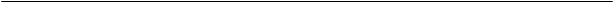 Россия Пенсия Фондының Татарстан Республикасы буенча бүлекчәсенең контакт – үзәге 8-800-600-0-357Интернет-ресурслар www.pfr.gov.ru , sprrt.ru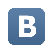         www.vk.com/pfr_rt,         www.facebook.com/pfrrt, 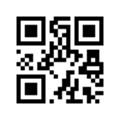 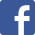         www.twitter.com/PFR_TATARSTAN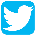     www.ok.ru/group/58408636907571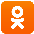    https://t.me/PFRTATARbot 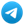 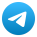  8-960-088-30-74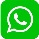 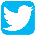 Пенсия фондының Татарстан Республикасы буенча булекчәсе Пресс – хезмәте (843)279-2513.pressa.pfr@gmail.com